Señor Apoderado: Un saludo cordial y fraterno para cada uno de ustedes en el inicio del año educativo pastoral 2020, siendo todos y cada uno de ustedes bienvenidos a este nuevo desafío académico de sus hijos.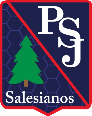 Les informamos que las Clases se inician el día Miércoles 04 de marzo del 2020 siendo los horarios de jornada por la primera semana los siguientes:A su vez queremos hacer énfasis en la buena presentación personal de acuerdo a Manual de Convivencia, fortaleciendo desde un inicio los valores de la responsabilidad y la buena Convivencia escolar.		Sin otro particular, se despide atte.,Hugo Campos S.Coordinador Área AmbienteProvidencia, Enero 2020                DÍACICLOHORA INGRESOHORA SALIDAMIÉRCOLES 04 DE MARZOED. PARVULARIA08:00 HRS.12:30 HRS.MIÉRCOLES 04 DE MARZOPRIMER CICLO08:00 HRS.13:00 HRS.MIÉRCOLES 04 DE MARZOSEGUNDO CICLO08:00 HRS.13:15 HRS.MIÉRCOLES 04 DE MARZOEDUCACIÓN MEDIA08:00 HRS.13:15 HRS.JUEVES 05 DE MARZOED. PARVULARIA08:00 HRS.12:30 HRS.JUEVES 05 DE MARZOPRIMER CICLO08:00 HRS.13:00 HRS.JUEVES 05 DE MARZOSEGUNDO CICLO08:00 HRS.13:15 HRS.JUEVES 05 DE MARZOEDUCACIÓN MEDIA08:00 HRS.13:15 HRS.VIERNES 06 DE MARZOED. PARVULARIA08:00 HRS.12:30 HRS.VIERNES 06 DE MARZOPRIMER CICLO08:00 HRS.13:00 HRS.VIERNES 06 DE MARZOSEGUNDO CICLO08:00 HRS.13:15 HRS.VIERNES 06 DE MARZOEDUCACIÓN MEDIA08:00 HRS.13:15 HRS.LUNES 09 DE MARZO EN ADELANTEED. PARVULARIALunes A Viernes08:00 HRS.13:15 HRS.LUNES 09 DE MARZO EN ADELANTE1° Y 2° BÁSICO Lu – Ma.Mi – Ju – Vi.08:00 HRS.14:00 HRS.13:15 HRS.LUNES 09 DE MARZO EN ADELANTE3° y 4° BÁSICO Lu – Ma. – Ju. – ViMi.08:00 HRS.15:30 HRS.13:15 HRS.LUNES 09 DE MARZO EN ADELANTESEGUNDO CICLOLu – Ma. – Ju. – ViMi.08:00 HRS.15:30 HRS.14:00 HRS.LUNES 09 DE MARZO EN ADELANTEEDUCACIÓN MEDIALu – Ma. – Ju. – ViMi.08:00 HRS.16:15 HRS.14:00 HRS.